NEW ARRIVAL CARE PACKSNew residents to recovery houses, re-entry transitional houses and homeless shelters often arrive with nothing. It means so much to them to receive a welcome pack filled with items they will need as they begin their new lives.The items can be mini size to fit into purses or full size and go into backpacks or laundry baskets. The container. can be gently used or new. Hygiene products should be new, but brand does not matter. 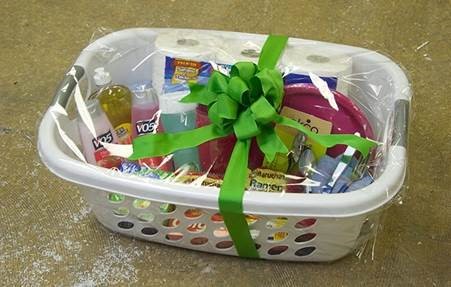 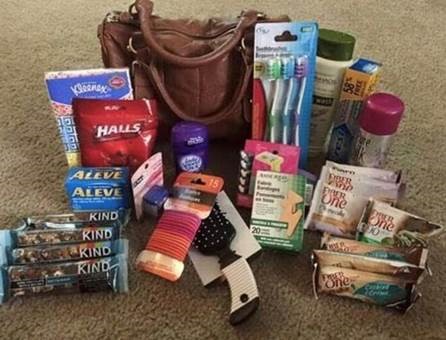 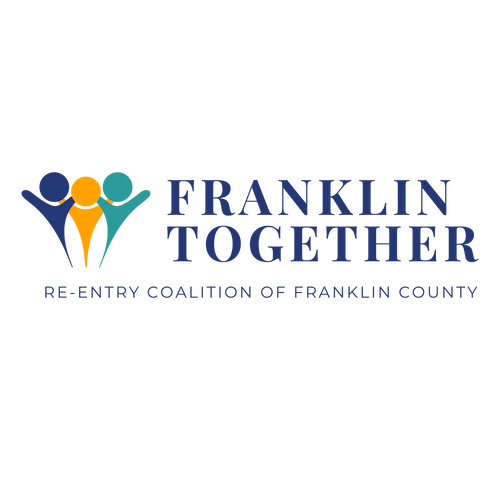 